Université Ibn Khaldoun - TiaretDépartement de Chimie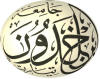 Année Universitaire   2019– 2020 (S 6)3éme Année LMD  Chimie FONDAMENTALESalle: 221Emploi du temps (Semestre VI) [Ramadan]Responsable de spécialité :      Mlle HENNI M.                                                                                                                   Chef de Département                                                                                                                               9H00- -- 10H0010H00-----11H0011H00-----12H0012H00-----13H0013H15------14H1514H15-----15H15DimancheÉlectrochimieCoursMr. BassaidÉlectrochimieTDMr. BassaidChimie des surfaces et catalyseTDMlle.HENNI.Spectroscopie moléculaireCoursMlle KEBIRSpectroscopie moléculaireCoursMlle KEBIRSpectroscopie moléculaireTDMlle KEBIRLundiChimie des surfaces et catalyseCoursMlle.HENNI. Chimie des surfaces et catalyseCoursMlle.HENNI. TP Electrochimie  Mlle. DAHANETP Electrochimie Mlle. DAHANETP Thermodynamique des solutions Mlle SEHILTP Thermodynamique des solutions Mlle SEHILMardiThermodynamiqu des solution  coursMlle SEHILThermodynamiqu des solution  coursMlle  SEHIL Thermodynamiqu des solutionTDMlle  SEHIL MardiThermodynamiqu des solution  coursMlle SEHILThermodynamiqu des solution  coursMlle  SEHIL Thermodynamiqu des solutionTDMlle  SEHIL MercrediEthique et décontologie coursMr. BENHEBALÉlectrochimieCoursMr. BassaidAnglaisAmphi DJeudi